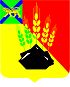 АДМИНИСТРАЦИЯ МИХАЙЛОВСКОГО МУНИЦИПАЛЬНОГО РАЙОНА РАСПОРЯЖЕНИЕ
13.03.2020                                         с. Михайловка                                                           № 148-раО проведении торжественного приема главыМихайловского муниципального района, посвящённого Дню работника культурыВ рамках празднования Дня работника культуры, руководствуясь Положением о представительских и иных расходах в органах местного самоуправления Михайловского муниципального района, утвержденного решением Думы Михайловского муниципального района от 27.06.2019 № 3961. Организовать и провести 27 марта 2020 года в 11.00 часов в сельском Доме культуры с. Первомайское торжественный прием главы Михайловского муниципального района, посвящённый Дню работника культуры, с участием заслуженных работников культуры.2. Утвердить План торжественного приема главы Михайловского муниципального района, посвящённого Дню работника культуры (Прилагается).3. Отделу по культуре и молодежной политике управления культуры и внутренней политики (Рябенко А.Ю.), муниципальному межпоселенческому бюджетному учреждению культуры Михайловского муниципального района «Методическое культурно-информационное объединение» подготовить и провести мероприятие согласно прилагаемому Плану.4. Муниципальному бюджетному учреждению «Редакция районной газеты «Вперед» Михайловского муниципального района (Карпенко А.Ю.) обеспечить освещение мероприятия в средствах массовой информации.5. Муниципальному казенному учреждению «Управление по организационно-техническому обеспечению деятельности администрации Михайловского муниципального района» (Горшкову А.П.) опубликовать данное распоряжение на официальном сайте администрации Михайловского муниципального района.6. Контроль над исполнением данного распоряжения возложить на заместителя главы администрации муниципального района Саломай Е.А.Глава Михайловского муниципального района –Глава администрации района                                                       В.В. АрхиповУТВЕРЖДЕНраспоряжением администрацииМихайловского муниципального районаот 13.03.2020 № 148-раПлан торжественного приема главы Михайловского муниципального района, посвящённый Дню работника культуры№п/пДата, время, место проведениямероприятияФорма мероприятия Участники 1.27.03.202011.00Сельский дом культуры с. ПервомайскоеТоржественный прием главы Михайловского муниципального района, посвящённый Дню работника культурыГубернатор Приморского края;Врио заместителя председателя Правительства Приморского края;Министр культуры и архивного дела Приморского края;Глава Михайловского муниципального района – глава администрации Михайловского муниципального района;Председатель Думы Михайловского муниципального района;Заместитель председателя Думы Михайловского муниципального района;Первый Заместитель главы администрации Михайловского муниципального района;Заслуженные работники культуры.